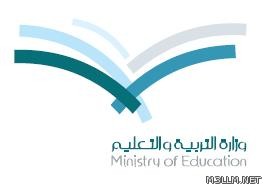 ـــــــــــــــــــــــــــــــــــــــــــــــــــــــــــــــــــــــــــــــــــــــــــــــــــــــــــــــــــــــــــــــــــــــــــــــــــالمهارة ( بيان معنى شهادة أن محمداً رسول الله )س1) صل كل فقرة في العمود ( أ ) بما يناسبها في العمود ( ب ) :======================================المهارة ( بيان معنى الصلاة ووجوب الاخلاص في ادائها )س2/ ( أ ) اكملي الفراغات التالية :معنى اقسام الصلاة ...................... لله تعالى بأداء ....................... , ....................... المفروضة في الأوقات المحددة .====================================== ( ب ) املئي الجدول بالكلمة الصحيحة : ======================================(  أ  )(  ب  )طاعته فيما أمــر بهتصديق الـرسـول فيما أخبراجتناب مـا نهـى عنـه الـرسـولإخباره عـن الجنـة ونعيمهـاالابتعـاد عـن السـرقـة والكـذبالمحــافظـة علـى الصـلاة في وقتــهاالصلوات المفروضةعدد الركعــات